士林電機主機IE備份(手動)選擇回放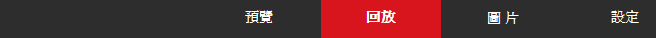 點選下載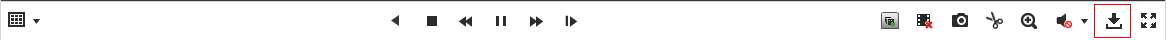 選擇需求時間進行下載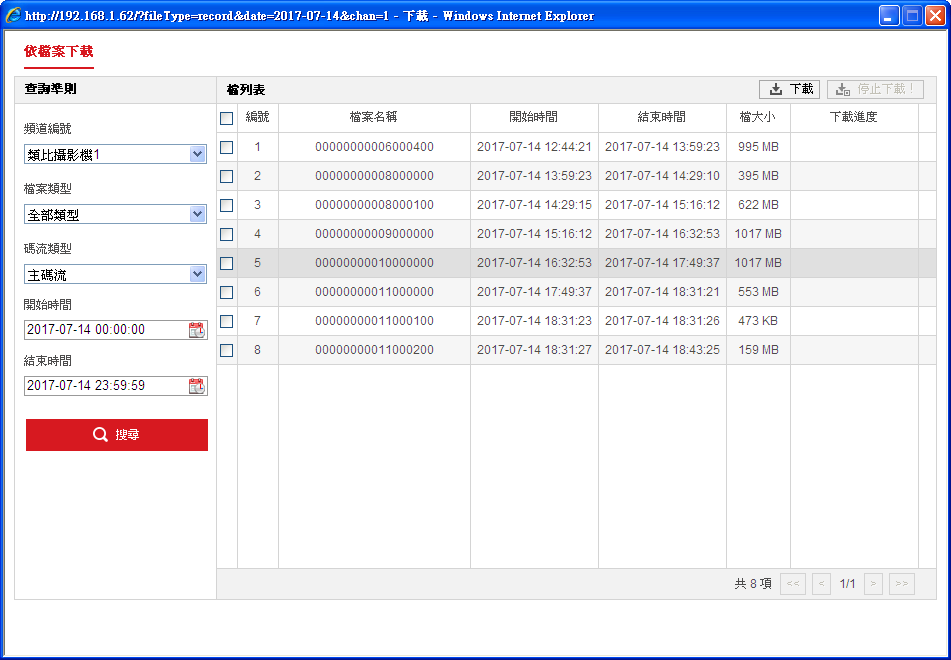 士林電機下載位置點選設定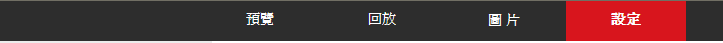 點選本機端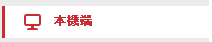 找到路徑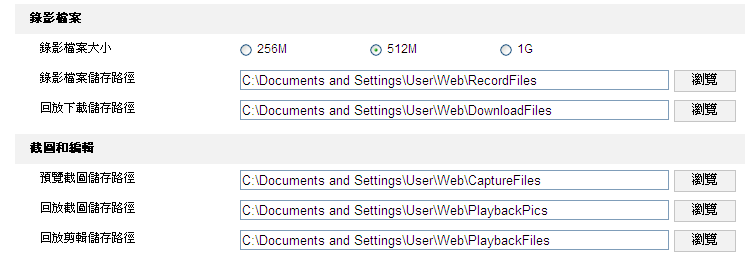 